The Kenneth A. Spencer Award
for outstanding achievement
in agricultural and food chemistryFounded 1955American Chemical Society
Kansas City SectionEndowed by the Kenneth A. and Helen F. Spencer Foundation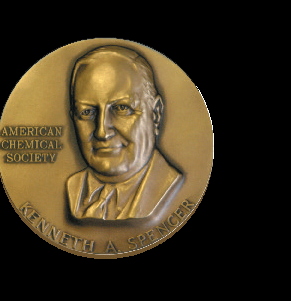 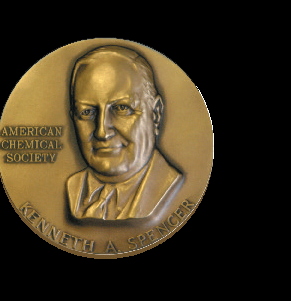 Kenneth A. Spencer(1902–1960)“There is no field of human endeavor so enduringly important to man’s welfare as the field of agricultural and food chemistry. Men of vision in agricultural and food chemistry have always labored to improve on life’s necessities by providing more nourishing foods, better shelter and better clothing. If man is to continue to have an improved standard of living, these endeavors must make vigorous progress. Therefore, I have long felt that the efforts in industry, research and education by the chemists who toil for better living through better agriculture and better foods should be rewarded.”This award is respectfully dedicated to Kenneth A. Spencer, a man of vision, ideals and deep humility, who constructively and progressively built his dreams into reality for the betterment of his fellow men.Biography: Kenneth Aldred SpencerKenneth Aldred Spencer was born in Columbus, Kan., Jan. 12, 1902. After receiving his preparatory education, he attended Cornell University in Ithaca, N.Y., and the University of Kansas in Lawrence, Kan. He graduated from the University of Kansas in 1926 with a B.S. in geology and chemistry. In January 1927, he and Helen Elizabeth Foresman were married. They had no children.Starting in 1926 as a junior engineer in construction with his father’s company, The Pittsburgh & Midway Coal Mining Company, Spencer successively became chief engineer, general manager, vice president and treasurer. In 1942, he succeeded his father as president. In 1941, he organized and became president of the Military Chemical Works Inc, a wholly owned subsidiary of The Pittsburgh & Midway Coal Mining Company. In 1940, Spencer submitted a proposal to the U.S. War Department calling for the development of a chain of war plants to produce explosives in the Midwest. As a result, he was requested to take on the responsibility of constructing and operating the Jayhawk Ordinance Works near Pittsburg, Kan., to supply wartime demands for anhydrous ammonia and ammonium nitrate. He discharged this responsibility with great distinction.At the end of the war, The Military Chemical Works Inc. leased the Jayhawk Works for peacetime operation. The name of the corporation was changed to the Spencer Chemical Company and it ceased to be a subsidiary of the coal company.The Jayhawk Works was purchased outright from the government in 1948. Additional plants were purchased or built in Calumet City, Ill., Henderson, Ky., Vicksburg, Miss., Fort Worth, Texas, and Orange, Texas. Through an international subsidiary company, products of the company were distributed in 43 states and Canada in addition to many foreign countries. Three years after Spencer’s death, the stockholders of Spencer Chemical Company voted to accept a favorable offer from Gulf Oil Corporation to purchase the company and in October 1963, the sale was consummated.Spencer was one of the nine original incorporators of Midwest Research Institute of Kansas City. He served on the boards of several local companies and took an active part in the civic, cultural and political affairs of this area.On a national level, Spencer served as a member of the Business Advisory Council to the U.S. Secretary of Commerce from 1951 until his death. He was a trustee of Commerce for Economic Development. Also, he was a member of the board of directors of such corporations as American Telephone & Telegraph, Armco Steel Corporation, Goodyear Tire & Rubber Co. and International Harvester Company. Serving with Herbert Hoover, Spencer was a National Associate of Boys Clubs of America.Spencer was the recipient of numerous honors. The University of Kansas awarded him a citation for outstanding achievement in 1943. In 1957, Baker University in Baldwin, Kan., awarded him an honorary LL.D. degree. Park University in Parkville, Mo., awarded him an honorary D.Sc. degree in 1959. In 1955, the National Association of Soil Conservation Districts presented him with its Distinguished Service Award. He received the Sam Casey Award from the Society for the Advancement of Management in 1957. He was a member of the National Coal Association, American Institute of Mining, Metallurgical and Petroleum Engineers, the American Institute of Chemical Engineers, Alpha Kappa Psi, Sigma Gamma Epsilon, Sigma Tau, Tau Beta Pi and Beta Theta Pi, whose local alumni chapter named him “Man of the Year” in 1959. Kenneth Spencer died in Miami Beach, Fla., Feb. 19, 1960.The Kenneth A. Spencer Award - The Kenneth A. Spencer Award, recognized as one of the most prestigious awards presented to chemists working in the many different areas of agricultural and food sciences, endorses meritorious contributions by scientists in academia and industry. The outstanding achievements of the past Awardees helped for more than 50 years to establish the great reputation of the Spencer Award within the United States. - The Award was founded 1955 by Kenneth A. Spencer as the Charles F. Spencer Award in honor of his father, the owner and president of the Pittsburg & Midway Coal Mining Company in Southeastern Kansas, who predicted the tremendous possibilities for the use of chemicals in coal. - For the first decade the Spencer Chemical Company supported the Award leaving the administration to the Kansas City section of the American Chemical Society. Following the death of Kenneth Spencer and the sale of the Company to Gulf Oil the Kenneth A. and Helen F. Spencer Foundation under the leadership of Mrs. Spencer rededicated on December 9, 1966 the Award as a memorial to Kenneth A. Spencer as the Kenneth A. Spencer Award for: “so long as the foundation is in existence and determines the award to be worthy of Mr. Spencer’s name.” -  After the board of directors voted in September 1978 to dissolve the Kenneth A. and Helen F. Spencer Foundation, a generous grant was presented on January 24, 1979 to the Kansas City Section of the American Chemical Society to guarantee the perpetuity of the Award, which shall henceforth be sponsored and administered by the Kansas City Local Section.The Kansas City Section continues to present this award to stimulate education, research and industrial developments in science and technology at all levels in the area and to promote chemistry in agricultural and food science nationwide. The Award consists of a medal and an honorarium of $6,000, both of which are presented at a public meeting sponsored by the ACS Kansas City Section. At this meeting the recipient will deliver an address outlining his achievements.Award Symposia to honor the Awardees are planned in cooperation with American Chemical Society units, the Division of Agrochemicals (AGRO), the Division of Agricultural and Food Chemistry (AGFD and the Journal of Agricultural and Food Chemistry and mostly scheduled at ACS National Meetings. EligibilityTo be eligible for the award, a candidate must be a citizen of the United States and must have done the work for which he or she qualified as a candidate within the United States. The candidate need not be a member of the American Chemical Society. A candidate’s work, whether done in education, industry or research, should have meritoriously contributed to the advancement of agricultural and food chemistry.NominationEach year, the Kansas City Section requests nominations for the Award by advertising widely to the scientific communities. This includes notifications to scientists in government laboratories, listings for chemists in the ACS weekly magazine C&EN, Chemical and Engineering News, and the newsletters of the supporting groups, the CORNUCOPIA of the Division of Agricultural and Food Chemistry and the PICOGRAM of the Agrochemical Division.Nomination Forms and detail information can found on the Section web-site; http://ACS-KC.com or E-mail JonfTally@gmail.com.Selection of Award WinnerThe Spencer Award process is managed by a standing committee of the KC Section, the AGRO Division and the AGFD Division of the ACS. The committee will select a jury of 12 people from the membership at large of the American Chemical Society to evaluate the applicants. The jury will fairly represent industry, education and government research and will be selected on a nationwide basis. The jury shall have the prerogative of determining that no award should be made if the qualifications of the candidates do not meet the standards established by the jury.Winners of the Kenneth A. Spencer Award1955 	Dr. Ralph M. Hixon
Dean of the Graduate College, Iowa State University1956	Dr. Conrad A. Elvehjem
President, University of Wisconsin1957	Dr. William C. Rose
Professor Emeritus, University of Wisconsin1958	Dr. E.V. McCollum
Professor Emeritus, Johns Hopkins University1959	Dr. Karl Folkers
Executive Director of Fundamental Research
Merck, Sharpe and Dohme Research Laboratories1960	Dr. C.H. Bailey
Dean and Professor Emeritus, University of Minnesota1961	Dr. H.L. Haller
Agricultural Research Service, Department of Agriculture1962	Dr. A.K. Balls
Professor Emeritus and Collaborator, Department of Agriculture1963	Dr. C.G. King
Lecturer and Associate Director, Columbia University
Consultant, Rockefeller Foundation1964	Dr. Daniel Swern
Senior Research Investigator, Fels Research Institute
Professor of Chemistry, Temple University1965	Dr. Aaron M. Altschul
Chief Research Chemist, Department of Agriculture1966	Dr. Robert L. Metcalf
Chairman, Department of Entomology, University of California1967 	Melville L. Wolfrom
Regents’ Professor of Chemistry, Ohio State University1968 	Dr. Hervert E. Carter
Vice-Chancellor for Academic Affairs, University of Illinois1969	Dr. Edwin T. Mertz
Professor of Biochemistry, Purdue University1970 	Dr. Lyle D. Goodhue
Former Technical Manager, Phillips Petroleum Company1971	Dr. William J. Darby
President, The Nutrition Foundation Inc.
Professor of Biochemistry, Vanderbilt University1972	Dr. Emil M. Mrak
Chancellor Emeritus, University of California1973	Dr. Esmond E. Snell
Professor of Biochemistry, University of California1974	Dr. Roy L. Whistler
USDA, Institute for Agricultural Utilization Research 
Professor of Biochemistry, Purdue University1975	Dr. Thomas Hughes Jukes
Professor of Medical Physics, University of California1976	Dr. E. Irvine Liener
Professor of Biochemistry, University of Minnesota1977	Dr. N. Edward Tolbert
Professor of Biochemistry, Michigan State University1978	Dr. John F. Casida
Professor of Biochemistry, University of California1979	Dr. Charles W. Gehrke
Professor of Biochemistry, University of Missouri1980 	Dr. George K. Davis
Institute of Food and Agricultural Chemistry
University of Florida1981 	Dr. John Speziale
Former Director of Research, Monsanto Company1982	Dr. Howard L. Bachrach
Research Chemist, Plum Island Animal Disease Center1983	Dr. Peter Albersheim
Professor of Biochemistry, University of Colorado1984	Dr. Richard H. Hageman
Professor of Agronomy, University of Illinois1985 	Dr. Bruce Nathan Ames
Professor of Biochemistry and Department Chairman
University of California1986	Dr. John M. Brenner
Curtiss Distinguished Professor in Agriculture
Iowa State University1987	Dr. Hector F. Deluca
Professor of Biochemistry, University of Wisconsin1988	Dr. Boyd L. O’Dell
Professor Emeritus, Department of Agricultural Chemistry
University of Missouri1989	Dr. Robert H. Burris
Professor Emeritus, Department of Biochemistry University of Wisconsin1990	Dr. John E. Kinsella
Dean, College of Agricultural and Environmental Sciences
University of California1991	Dr. George Levitt
Research Associate, DuPont Experimental Station1992	Dr. Clarence A. Ryan Jr.
Charlotte Y. Martin Professor, Institute of Biological Chemistry
Washington State University1993	Dr. Bruce Hammock
Professor, Departments of Entomology and Environmental Toxicology, University of California1994	Dr. William S. Bowers
Professor, Department of Entomology and Chemical Ecology
University of Arizona1995	Dr. Robert T. Fraley
President, Ceregen unit of Monsanto Company1996	Dr. James N. BeMiller
Professor and Director, Whistler Center for Carbohydrate Research, Purdue University1997	Dr. William M. Doane
US Department of Agriculture, Peoria, IL1998	Dr. Mendel Friedman
US Department of Agriculture, Western Regional Research Center, Albany, CA1999	Dr. James A. Sikorski
Science Fellow, Monsanto Company2000	Dr. Wendell Roelofs
Entomology Department, Cornell University2001	Dr. James H. Tumlinson
US Department of Agriculture, Gainesville, FL2002	Dr. Daniel W. Armstrong
Caldwell Professor of Chemistry, Iowa State University2003	Dr. Eric Block
Distinguished Professor of Chemistry
University at Albany, State University of New York2004	Dr. Steven D. Aust
Department of Chemistry and Biochemistry
Utah State University2005	Dr. Don R. Baker
Berkeley Discovery Inc., Orinda, Calif.2006	Dr. Russel J. Molyneux
US Department of Agriculture, Western Regional Research Center, Albany, CA2007	Dr. David A. Schooley
Department of Chemistry, University of Nevada - Reno2008	Dr. Ron G. Buttery
US Department of Agriculture, Western Regional Research Center, Albany, CA2009	Dr. George P. Lahm
Principal Research Investigator and Dupont Fellow, DuPont2010	Dr. Clive A. Henrick
Trece Inc.2011	Dr. Michael W. Pariza
Professor Emeritus, University of Wisconsin-Madison2012	Dr. James N. Seiber
Professor Emeritus, University of California-Davis2013	Dr. Attila Endre Pavlath 
US Department of Agriculture, Western Regional Research Center, Albany, CA2014	Dr. Ronald HorstUS Department of Agriculture-National Animal Disease Center, Ames IA / Heartland Assays, Ames, IA2015	Dr. Thomas SelbyDupont Crop Protection, Stine Haskell Research Center2016	Dr. Agnes RimandoUS Department of Agriculture -Oxford MS2017	Dr. Bruce German            U. C., Davis, Dept. of Food Science Technology	Davis, California2018	Dr. Thomas Stevenson             FMC Agricultural Solutions2019 	Dr. Thomas Sparks	Corteva Research Team2020 	Dr. Jerry King	Consultant, Professor Emeritus, Univ. Arkansas, Division of Agriculture2021 	Dr. Takayuki Shibamoto	Professor Emeritus U. C. Davis, Dept. of Toxicology2022	 Dr. H. N. Cheng          	 Immediate past President of the ACS. 2023	T.B.D.The Kenneth A. Spencer Chemistry Building on the University of Missouri-Kansas City’s Volker campus was funded in part by a gift from the Kenneth A. and Helen F. Spencer Foundation. The building houses the Kenneth A Spencer plaque and for more than 40 years has hosted various meetings of the Kansas City Section of the American Chemical Society.